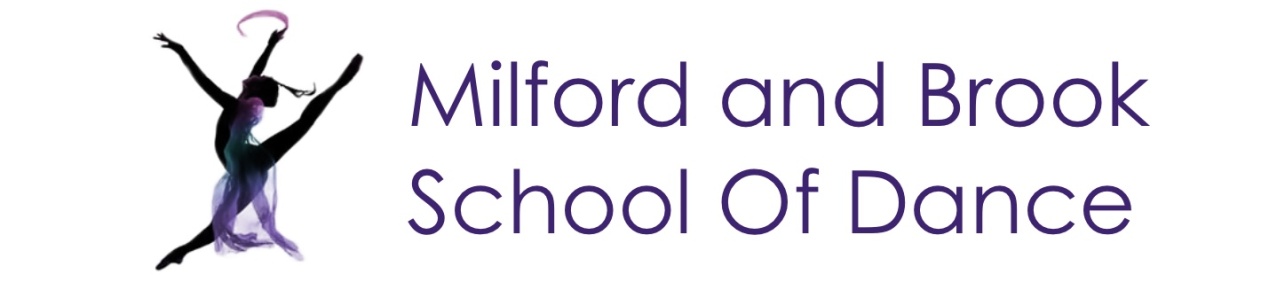 Becky Bradbury B.Phil(hons) , LRAD, AISTD             milfordandbrookschoolofdance.co.uk        rebeccaboyd80@gmail.com  07884264949REGISTRATION FORMName ……………………………………………………………................................................................Date of Birth ………………………………………………………..........................................................Parent’s Name……………………………………………………...........................................................Address…………………………………………………………….............................................................Tel  Home……..................................................Mobile……................................................Email………………………………………………………………..............................................................Additional Information………………………………………………………………………………………………..……………………………………………………………………………………………………………………………………..……………………………………………………………………………………………………………………………………..I DO/DO NOT consent to photographs being taken in class/performances and used in promotional material for the schoolI heard about these classes how? ………………………………………………………..……………………………………………………………………………………………Signed ....................................................................................................................First Payment now due ………………  Bank Transfer Mrs R Boyd   Acc 20060414  Sort  07 08 06                                                  ref child's name (BB, PP,  M&M)